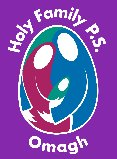          Holy Family Primary School                 Newsletter                     Friday, 26th January 2024Pupils of the Week Good Manners AwardThose chosen to receive recognition for the ‘Good Manners’ Award this week are: Junior Site: Clarice Donoghue, Eddie McDonagh, Molly Corcoran, Mia Cseh-Matyasovszky, Tiernan McConnell, Kristofers Kirilovs, Hannah Martin, Niamh Kelly, Conn Gallagher & Amelia KrzysztofikSenior Site: Gavin McMahon, Ruairi Donnell, Alan Bedkowski, Sophie Pritchard, Darragh McMahon, Aodhan Corrigan, Sinead Donoghue, Rebecca PritchardWell done everyone, we are so proud of you all. Healthy Eaters!Junior Site: Noah Doherty, Breacen Dolan, Sophie McTeague, Molly Corcoran, Enda McGarvey, Nia Moloney, Natan Krawczyk & Filip Derdzinski.Senior Site: Sam Motherwell, Charlie McCoy, Leo Hyland, Mollie Kelly, Tiernan Donnell & Myah DonnellyUpcoming Dates to NoteFri 26th Jan – Credit Union Quiz in Omagh Leisure Centre Thurs 1st Feb – Omagh Academy Open Evening at 7.00pm.Mon 5th Feb – Yr.7 Service of Light at 7.30pm in Sacred Heart ChurchTues 5th March – Yr.4 First Confessions at 6.00pm in Sacred Heart ChurchWed 15th May – Sacrament of Confirmation at 5.00pm in Sacred Heart ChurchSat 18th May – First Holy Communion at 12noon in Sacred Heart ChurchCredit Union QuizThe annual Credit Union Schools’ Quiz takes place this evening in Omagh Leisure Centre and we have four teams representing Holy Family!! If you have a few hours free this evening why not call in to cheer them on? The quiz starts at 7.00pm and will finish at 9.00pm.Do This in Memory Programme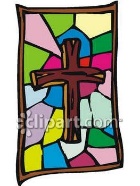 The first Mass in this year’s Do This in Memory’ programme will take place tomorrow evening at the 6.00pm Vigil Mass in the Sacred Heart Church. Parents and guardians are warmly invited to attend with their children and engage with the programme in preparation for the upcoming First Confession and First Holy Communion ceremonies.N.B. Please complete the Holy Communion registration form for your child. These will be collected by Fr. Hasson at the end of Mass.Reminder- Booking for After School ClubsWe remind parents/guardians to please book your child’s after school clubs between 5.00pm each Thursday and 12.00 midnight on Sunday. Recently there has been a noticeable increase in pupils coming to the office to book in on the day the club is taking place and this is becoming unmanageable!!! The new school money system was set up to avoid cash coming into school and we need the booking numbers in by Monday morning so that the staffing rota can be organised for the week ahead. Moving forward, children will not be able to attend after school clubs unless they have been booked in online. If you experience any problems booking over the weekend please contact the school office on 82243 551 first thing on Monday morning for assistance. Many thanks in anticipation of your support.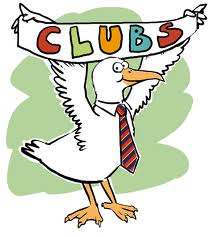 E.A. Contributory Charge for Instrumental Tuition – Yr’s 5/6/7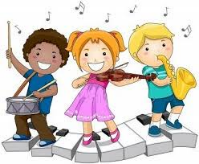 The cost for E.A tuition for this academic year is £141.00 per pupil. This has been set up for payment on our school money app as 3 separate payments of £47.00. We ask that the first payment be made by 31st January, the second payment by February 29th and the final payment by 29th March. Please contact the school office if you experience any problems with the app or if you need any further information.Thought for the Week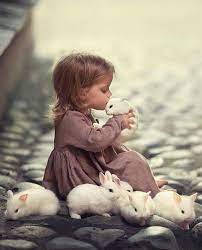                                                      Count your age by friends, not years.                                                     Count your life by smiles, not tears!!ClassNameReasonYr.1 NCRaisa MariaFor her wonderful winter pattersYr.1 MPDaithi CurranFor sorting foods that are good/bad for our teeth!Yr.2 EMAndrew McNultyFor his super reading skillsYr.2 FMGDara TaggartFor great listening in every lessonYr.3 SMSofia FureyFor her excellent work on 2D shapeYr.3 MCBrody WatsonFor his fantastic writing about his 'Dream Birthday' - super imagination! Yr.4 CMMNatan KrawczykFor his quick recall of multiplication facts for 2,5,10 times tablesYr.4 BHAlex PlutaFor excellent addition with exchangeYr.5 DMCRyan McCarneyFor the excellent presentation of his work!Yr.5 DMSIsabella SloanFor always trying her bestYr.6 SMG/NCRiley FlemingFor his sentence structure and for trying so hard with his handwritingYr.6 ZMDNed HanrahanFor sharing facts about his community with whole classYr.7 CKRiley GrimesFor working very hard this week and for being so helpfulYr.7 KMK/ACTess McAteerFor excellent work on discussion texts